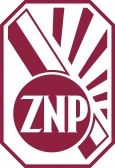 Komunikat 3Galerie zamknięte, a święta tuż, tuż! 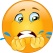 Róbcie przedświąteczne zakupy nie wychodząc z domu  Gandalf.com.pl – Księgarnia Internetowa. 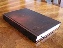 Członkowie ZNP kupią książki, klocki, gry, zabawki, puzzle, ebooki, audiobooki 
oraz wiele innych produktów nawet 50% taniej! 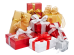 Oprócz stałych zniżek, Gandalf organizuje okresowe akcje promocyjne z gratisami oraz konkursy dedykowane członkom ZNP.Wystarczy:wejść na stronę https://www.gandalf.com.pl/biznes-login/utworzyć specjalne konto hurtowezaznaczyć członkostwo w ZNP oraz wymagane zgody, w polu „Nazwa placówki/firmy” wpisać miejsce zatrudnienia oraz właściwy Oddział ZNPDarmowa wysyłka do punktów Ruchu przy zamówieniu produktów powyżej 199 zł.